Eighteenth Sunday After PentecostSeptember 26, 20218:00 AM & 10:00 AMPrelude      “Morning Song”                                                                                           Edward ElgarPlease stand.Opening Hymn  # 359  God of the prophets, bless the prophet’s heirs                Wartman & Daw1. God of the prophets, bless the prophets’ heirs! Elijah’s mantle o’er Elisha cast;Each age for thine own, solemn task pre-pares, Make each one stronger, nobler than the last.2. Anoint them prophets! Teach them thine intent: to human need their quickened hearts awake; fill them with power, their lips make eloquent for righteousness that shall all evil break.3. Anoint them priests! help them to inter-cede with all thy royal priesthood born of grace; through them thy Church presents in word and deedChrist’s one true sacrifice with thankful hearts.4. Anoint them kings! Yea, kingly  kings, O Lord Anoint them with the Spirit of thy Son:theirs not a monarch’s crown or ty-rants sword; theirs by the love of Christ a kingdom won.5. Make them a postles, heralds of thy cross: forth may they go to tell all realms thy grace: inspired of thee, may they count all but loss, and stand at last with joy be-fore thy face. The Opening AcclamationCelebrant: Blessed be God: Father, Son and Holy SpiritPeople: And blessed be his kingdom, now and for Ever. Amen.Collect for Purity      	                                                                                                                BCP 355  Almighty God, to you all hearts are open, all desires known, and from you no secrets are hid: Cleanse the thoughts of our hearts by the inspiration of your Holy Spirit, that we may perfectly love you, and worthily magnify your holy Name; through Christ our Lord.  Amen.  Gloria in Excelsis                                                                                                                        Powell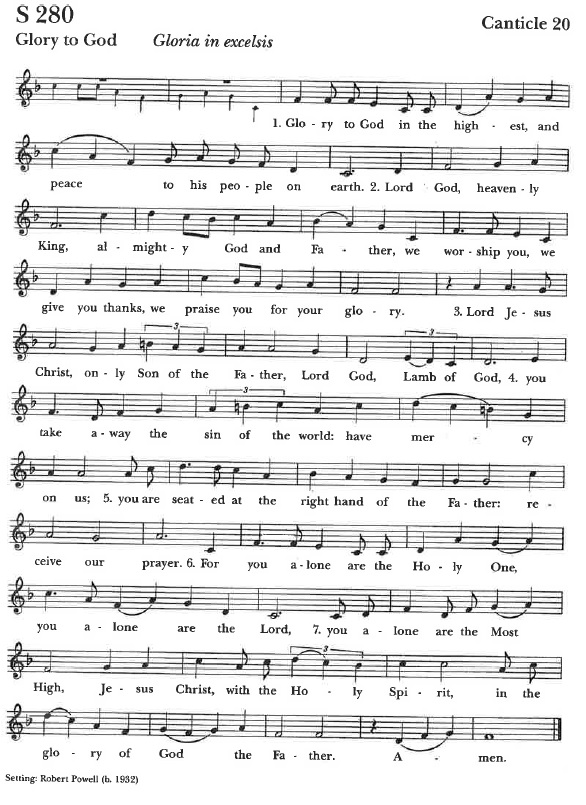 Gloria Glory to God in the highest,    and peace to his people on earth.Lord God, heavenly King,almighty God and Father,    we worship you, we give you thanks,    we praise you for your glory.Lord Jesus Christ, only Son of the Father,Lord God, Lamb of God,you take away the sin of the world:    have mercy on us;you are seated at the right hand of the Father:    receive our prayer.For you alone are the Holy One,you alone are the Lord,you alone are the Most High,    Jesus Christ,    with the Holy Spirit,    in the glory of God the Father. Amen.   Collect of the DayPriest:  The Lord Be With You	Response:  And Also With YouO God, you declare your almighty power chiefly in showing mercy and pity: Grant us the fullness of your grace, that we, running to obtain your promises, may become partakers of your heavenly treasure; through Jesus Christ our Lord, who lives and reigns with you and the Holy Spirit, one God, for ever and ever. Amen.THE WORD OF GODPlease be seated.The First Lesson      Numbers 11:4-6,10-16,24-29The rabble among them had a strong craving; and the Israelites also wept again, and said, “If only we had meat to eat! We remember the fish we used to eat in Egypt for nothing, the cucumbers, the melons, the leeks, the onions, and the garlic; but now our strength is dried up, and there is nothing at all but this manna to look at.”Moses heard the people weeping throughout their families, all at the entrances of their tents. Then the Lord became very angry, and Moses was displeased. So Moses said to the Lord, “Why have you treated your servant so badly? Why have I not found favor in your sight, that you lay the burden of all this people on me? Did I conceive all this people? Did I give birth to them, that you should say to me, ‘Carry them in your bosom, as a nurse carries a sucking child,’ to the land that you promised on oath to their ancestors? Where am I to get meat to give to all this people? For they come weeping to me and say, ‘Give us meat to eat!’ I am not able to carry all this people alone, for they are too heavy for me. If this is the way you are going to treat me, put me to death at once—if I have found favor in your sight—and do not let me see my misery.”So the Lord said to Moses, “Gather for me seventy of the elders of Israel, whom you know to be the elders of the people and officers over them; bring them to the tent of meeting, and have them take their place there with you. ”So Moses went out and told the people the words of the Lord; and he gathered seventy elders of the people, and placed them all around the tent. Then the Lord came down in the cloud and spoke to him, and took some of the spirit that was on him and put it on the seventy elders; and when the spirit rested upon them, they prophesied. But they did not do so again.Two men remained in the camp, one named Eldad, and the other named Medad, and the spirit rested on them; they were among those registered, but they had not gone out to the tent, and so they prophesied in the camp. And a young man ran and told Moses, “Eldad and Medad are prophesying in the camp.” And Joshua son of Nun, the assistant of Moses, one of his chosen men, said, “My lord Moses, stop them!” But Moses said to him, “Are you jealous for my sake? Would that all the Lord’s people were prophets, and that the Lord would put his spirit on them!”The word of the Lord. Thanks be to God.Psalm 19:7-14Caeli enarrant7 The law of the Lord is perfectand revives the soul; *the testimony of the Lord is sureand gives wisdom to the innocent.8 The statutes of the Lord are just and rejoice the heart; *the commandment of the Lord is clear and gives light to the eyes.9 The fear of the Lord is clean and endures for ever; *the judgments of the Lord are trueand righteous altogether.10 More to be desired are they than gold, more than much fine gold, *sweeter far than honey,  than honey in the comb.11 By them also is your servant enlightened, *and in keeping them there is great reward.12 Who can tell how often he offends? *cleanse me from my secret faults.13 Above all, keep your servant from presumptuous sins; let them not get dominion over me; *  then shall I be whole and sound, and innocent of a great offense.14 Let the words of my mouth and the meditation of my heart be acceptable in your sight,   *O Lord, my strength and my redeemer.James 5:13-20Are any among you suffering? They should pray. Are any cheerful? They should sing songs of praise. Are any among you sick? They should call for the elders of the church and have them pray over them, anointing them with oil in the name of the Lord. The prayer of faith will save the sick, and the Lord will raise them up; and anyone who has committed sins will be forgiven. Therefore confess your sins to one another, and pray for one another, so that you may be healed. The prayer of the righteous is powerful and effective. Elijah was a human being like us, and he prayed fervently that it might not rain, and for three years and six months it did not rain on the earth. Then he prayed again, and the heaven gave rain and the earth yielded its harvest.My brothers and sisters, if anyone among you wanders from the truth and is brought back by another, you should know that whoever brings back a sinner from wandering will save the sinner's soul from death and will cover a multitude of sins.The Word of the LordThanks be to God.Sequence Hymn  # 609 Where cross the crowded ways of life                        Frank Mason NorthWhere cross the crowded ways of life, where sound the cries of race and clan, above the noise of selfish strife, we hear your voice, O Son of Man.

2. In haunts of wretchedness and need, on shadowed thresholds, dark with fears, from paths where hide the lures of greed, we catch the vision of your tears. 3. The cup of water given for you
still holds the freshness of your grace; yet long these multitudes to view the sweet compassion of your face.

4. O Saviour, from the mountain side,
make haste to heal these hearts of pain; among these restless throngs abide, oh tread the city's streets again;

5. Till human hearts shall learn your love, and follow where your feet have trod; till glorious from your heaven above, shall come the city of our GodThe Holy Gospel of Our Lord Jesus Christ According to St. Mark 9:38-50Response:  Glory to You Lord Christ. John said to Jesus, “Teacher, we saw someone casting out demons in your name, and we tried to stop him, because he was not following us.” But Jesus said, “Do not stop him; for no one who does a deed of power in my name will be able soon afterward to speak evil of me. Whoever is not against us is for us. For truly I tell you, whoever gives you a cup of water to drink because you bear the name of Christ will by no means lose the reward.“If any of you put a stumbling block before one of these little ones who believe in me, it would be better for you if a great millstone were hung around your neck and you were thrown into the sea. If your hand causes you to stumble, cut it off; it is better for you to enter life maimed than to have two hands and to go to hell, to the unquenchable fire. And if your foot causes you to stumble, cut it off; it is better for you to enter life lame than to have two feet and to be thrown into hell. And if your eye causes you to stumble, tear it out; it is better for you to enter the kingdom of God with one eye than to have two eyes and to be thrown into hell, where their worm never dies, and the fire is never quenched.“For everyone will be salted with fire. Salt is good; but if salt has lost its saltiness, how can you season it? Have salt in yourselves, and be at peace with one another.”The Gospel of the LordPraise to You Lord Christ.  Please be seated.The Sermon                                                                                                  The Rev. Dr. Chip GravesPlease stand.The Nicene Creed                                                                                                                   BCP  358We believe in one God,the Father, the Almighty,maker of heaven and earth,of all that is, seen and unseen.We believe in one Lord,Jesus Christ, the only Son of God,eternally begotten of the Father,God from God, Light from Light,true God from true God,begotten, not made,of one Being with the Father.Through him all things were made.For us and for our salvationhe came down from heaven:by the power of the Holy Spirithe became incarnate from the Virgin Mary,and was made man.For our sake he was crucified under Pontius Pilate;he suffered death and was buried.On the third day he rose againin accordance with the Scriptures;he ascended into heavenand is seated at the right hand of the Father.He will come again in glory to judge the living and the dead,and his kingdom will have no end.We believe in the Holy Spirit, the Lord, the giver of life,who proceeds from the Father and the Son.With the Father and the Son he is worshiped and glorified.He has spoken through the Prophets.We believe in one holy catholic and apostolic Church.We acknowledge one baptism for the forgiveness of sins.We look for the resurrection of the dead,and the life of the world to come. AmenThe Prayers of the People Form III                                                                                         BCP 387Father, we pray for your holy Catholic Church;
That we all may be one.Grant that every member of the Church may truly and humbly serve you;
That your Name may be glorified by all people.We pray for all bishops, priests, and deacons;
That they may be faithful ministers of your Word and Sacraments.We pray for all who govern and hold authority in the nations of the world;
That there may be justice and peace on the earth.Give us grace to do your will in all that we undertake;
That our works may find favor in your sight.Have compassion on those who suffer from any grief or trouble;
That they may be delivered from their distress.Give to the departed eternal rest.
Let light perpetual shine upon them.We praise you for your saints who have entered into joy;
May we also come to share in your heavenly kingdom.Priest: O God, worker of wonders, you made this season for joy and gladness. Let the risen Lord abide with us always, set our hearts on fire, and open our eyes, so that we may see him at this table, the Christ now entered into glory, firstborn from the dead. Amen.Let us pray for our own needs and those of others. Amen.The Confession Celebrant:  Let us confess our sins against God and our neighbor.Silence may be kept.Celebrant & people.Most merciful God,
we confess that we have sinned against you
in thought, word, and deed,
by what we have done,
and by what we have left undone.
We have not loved you with our whole heart;
we have not loved our neighbors as ourselves.
We are truly sorry and we humbly repent.
For the sake of your Son Jesus Christ,
have mercy on us and forgive us;
that we may delight in your will,
and walk in your ways,
to the glory of your Name. Amen.Almighty God have mercy on you, forgive you all your sins through our Lord Jesus Christ, strengthen you in all goodness, and by the power of the Holy Spirit keep you in eternal life. Amen.The Peace            Please be seated.AnnouncementsThe OffertoryWalk in love, as Christ loved us and gave himself for us, an offering and sacrifice to God.  Offertory Anthem   If God be for us                                              Handel   (Ilana Davidson, soloist)             Offertory Hymn  #709  O God of Bethel , by whose hand                                        Charles Wesley1 O GOD of Bethel, by whose hand
Thy people still are fed;
Who through this weary pilgrimage
Hast all our fathers led:

2 Our vows, our prayers, we now present
Before thy throne of grace;
God of our fathers, be the God
Of their succeeding race!

3 Through each perplexing path of life
Our wandering footsteps guide;
Give us each day our daily bread,
And raiment fit provide.

4 O spread thy covering wings around,
Till all our wanderings cease,
And at our Father's loved abode
Our souls arrive in peace!

5 Such blessings from thy gracious hand
Our humble prayers implore;
And thou shalt be our chosen God,
And portion evermore.THE HOLY COMMUNIONEucharistic Prayer A                                                                                                    BCP 361Celebrant:     The Lord be with you.People:        And also with you.Celebrant:    Lift up your hearts.People:        We lift them to the Lord.Celebrant:     Let us give thanks to the Lord our God.People:        It is right to give him thanks and praise.It is right, and a good and joyful thing, always and everywhere to give thanks to you, Father Almighty, Creator of heaven and earth. Through Jesus Christ our Lord; who on the first day of the week overcame death and the grave, and by his glorious resurrection opened to us the way of everlasting life. Therefore we praise you, joining our voices with Angels and Archangels and with all the company of heaven, who forever sing this hymn to proclaim the glory of your Name: Sanctus S130                                                                                                                          SchubertHoly, Holy, Holy Lord, God of power and might,heaven and earth are full of your glory.Hosanna in the highest.Blessed is he who comes in the name of the Lord.Hosanna in the highest.Holy and gracious Father: In your infinite love you made us for yourself, and, when we had fallen into sin and become subject to evil and death, you, in your mercy, sent Jesus Christ, your only and eternal Son, to share our human nature, to live and die as one of us, to reconcile us to you, the God and Father of all. He stretched out his arms upon the cross, and offered himself, in obedience to your will, a perfect sacrifice for the whole world. On the night he was handed over to suffering and death, our Lord Jesus Christ took bread; and when he had given thanks to you, he broke it, and gave it to his disciples, and said, "Take, eat: This is my Body, which is given for you. Do this for the remembrance of me." After supper he took the cup of wine; and when he had given thanks, he gave it to them, and said, "Drink this, all of you: This is my Blood of the new Covenant, which is shed for you and for many for the forgiveness of sins. Whenever you drink it, do this for the remembrance of me.” Therefore we proclaim the mystery of faith:Celebrant and people: Christ has died.Christ is risen.Christ will come againWe celebrate the memorial of our redemption, O Father, in this sacrifice of praise and thanksgiving. Recalling his death, resurrection, and ascension, we offer you these gifts. Sanctify them by your Holy Spirit to be for your people the Body and Blood of your Son, the holy food and drink of new and unending life in him. Sanctify us also that we may faithfully receive this holy Sacrament, and serve you in unity, constancy, and peace; and at the last day bring us with all your saints into the joy of your eternal kingdom. All this we ask through your Son Jesus Christ: By him, and with him, and in him, in the unity of the Holy Spirit all honor and glory is yours, Almighty Father, now and forever.  Amen. And now as our Savior Christ has taught us we now pray.The Lord’s Prayer                                                                                                                     BCP 364Our Father, who art in heaven,hallowed be thy Name,thy kingdom come,thy will be done,on earth as it is in heaven.Give us this day our daily bread.And forgive us our trespasses,as we forgive thosewho trespass against us.And lead us not into temptation,but deliver us from evil.For thine is the kingdom,and the power, and the glory,for ever and ever. Amen.The Breaking of the Bread                                                                                                      BCP 364[Alleluia.] Christ our Passover is sacrificed for us;
Therefore let us keep the feast. [Alleluia.] The gifts of God for the People of God. Communion Anthem          I will kindle my fire                                Carmina Gadelica (Choir Only)Communion Hymn       # 343 Shepherd of souls                                               James Montgomery1 Shepherd of souls, refresh and bless
Your chosen pilgrim flock
With manna in the wilderness,
With water from the rock.2 We would not live by bread alone,
But by Your word of grace,
In strength of which we travel on
To our abiding place.3 Be known to us in breaking bread,
But do not then depart;
Savior, abide with us, and spread
Your table in our heart.4 Lord, sup with us in love divine;
Your Body and Your Blood,
That living bread, that heav'nly wine,
Be our immortal food.Post Communion Prayer                                                                                                         BCP 365Eternal God, heavenly Father,
you have graciously accepted us as living members
of your Son our Savior Jesus Christ,
and you have fed us with spiritual food
in the Sacrament of his Body and Blood.
Send us now into the world in peace,
and grant us strength and courage
to love and serve you
with gladness and singleness of heart;
through Christ our Lord. Amen.Final BlessingMay Christ, the Son of God, be manifest in you, that your lives may be a light to the world; and the blessing of God Almighty, the Father, the Son, and the Holy Spirit, be among you, and remain with you always.  Amen.Closing Hymn          # 347  Go forth for God; go to the world in peace                        J. R. Peacey 1 Go forth for God, go to the world in peace; be of good courage, armed with heavenly grace, in God's good Spirit daily to increase, till in the kingdom we see face to face.  Go forth for God, go to the world in peace.2 Go forth for God, go to the world in love;
strengthen the faint, give courage to the weak; help the afflicted; richly from above
God's love supplies the grace and power we seek. Go forth for God, go to the world in love.3 Go forth for God, go to the world in strength; hold fast the good, be urgent for the right; render to no one evil; Christ at length shall overcome all darkness with his light. Go forth for God, go to the world in strength.4 Go forth for God, go to the world in joy,
to serve God's people every day and hour,
and serving Christ, our every gift employ,
rejoicing in the Holy Spirit's power.
Go forth for God, go to the world in joy.Final DismissalPostlude               Prelude and fugue in G Major                                                               Buxtehude                                                                                                                                                                              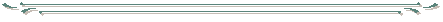 If you are visiting with us for the first time, we welcome you to Grace Church! Our liturgy is found in the Book of Common Prayer. Our communion is open to all baptized Christians. Please take the time to fill out one of our visitor cards which the ushers have available. Your presence is a blessing to us may our worship together be a blessing to you.Celebrant & Preacher – The Rev. Rev. Dr. Chip Graves, Rector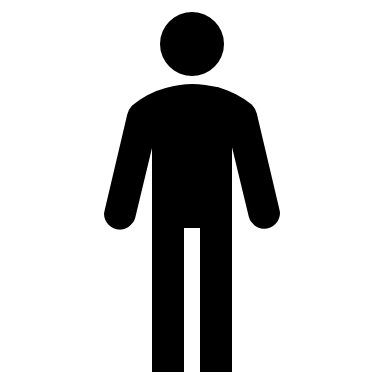 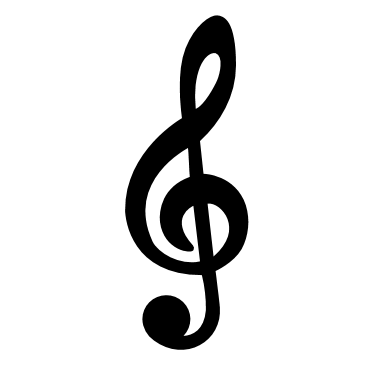 Organist & Choir Director - Peter RobertsIlana Davidson - Soloist Grace Church Prayer List: We hold the following people in prayer: Annie Cleary, Lee Aldrich, Bernice Burton, Oscar Bunche, The Family of Charles & Barbara Wiggins, Martha Catel, Carole Carter, Cynthia Cole, Caroline Bordes, The Family of William J. Davis, Kimberly Corelli, The Family of Darlene & Johnny Peoples, Inez Dale, Bill Dunphy, Cathy Dunphy, Cecile Fray, The Corselli Family, Delaney Family, Sandra Esannason, Cindy Etheridge, Laura Fields, Laurie Noone, Sid Fromm, Leigh Burton, Lydia Green, Michael Nissman, Sylvia Howard, Jackie Jansky, Evgeniy Kaufman, Nellie King, Manoris Long, Donna Louis, Paxton Louis, Janice Moore, Kimmie Noone, Nicholas Furmoso (age 7), Patricia Tagle, Selena Perry, Gladstone Reid, Leroy Reid, Uriel Reid, Al Sargent, Esteban Silvera, Norman Stanton,Susan Stanton, Dominick Vita, Natasha Vodyanitskaya, Ray Williams, Giovanna Romeo (Late Mother of Maria Romeo, Grace Church Bookkeeper), Tina Gulli, Judy Hutton, Waymon Roberson, Ermina, Michael Zimmerman, and the Countries of India and HaitiCedar Manor, Ossining: Robert AuldServing in the Armed Forces: Kenny Duffy, Denny J. Edmondson, Christopher P. Halstead, David Packer, Sgt. Christopher Vigliotti, Gunnery Sgt. Les Yearwood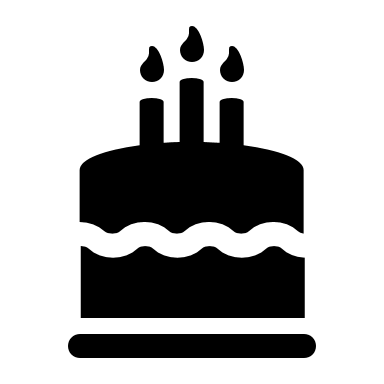 Birthdays – September Weddings - September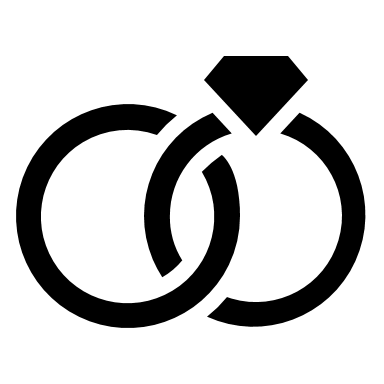 9/6Brandon & Nathalia Gerring9/7Walter & Sylvia Simon9/23Carlos & Kassie Muñoz9/25Wayne & Sorraya SampsonReaders 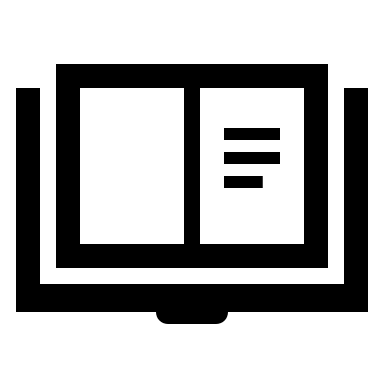 8:00 AM – Brinda Bradley – 1st Reading & the Psalm, Stuart Madden – 2nd Reading & the Prayers of the People10:00 A.M.-  Linda Gallo - 1st Reading & The Psalm, Joseph Gallo - 2nd Reading & The Prayers of the PeopleHow to Pledge to Grace/La Gracia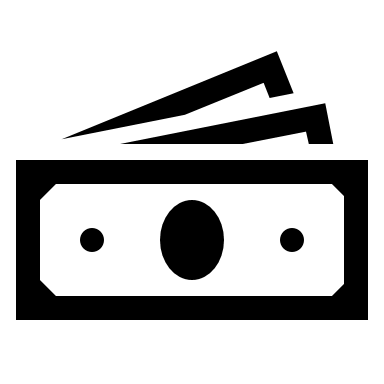 The church is flexible in receiving your generosity.  Blessings.Option 1: The standard way of staying current with your pledge still applies.Feel free to put a check in the mail and send it to the address below (Attention: Office Administrator).  Bundling for a few weeks is fine.Grace/La Gracia Episcopal Church33 Church Street - 2nd FloorWhite Plains NY  10601Option 2: There is a secure drop box on the red door at the front of Grace. The box will be checked regularly for financial contributions, including cash (which will be recorded).  Kindly put our pledge in an envelope with your contact info written clearly.Option 3:  Visit us on the web at: www.gracewhiteplains.org  Look for the “Pledging” tab across the top and click on it.  Then, you’ll see a yellow "Donate" button; clicking on that will take you to another site for electronic giving (either by using a credit card or with a PayPal account).  For more details on PayPal, feel free to visit:  (www.paypal.com).Please note – PayPal charges a fee to the church for these transactions (which is why a check in the drop box or sent by mail is preferable.) Thank you for contributing!!ArtsWestchesterPlease click on the link below to access information regarding ArtsWestchester.  https://artswestchester.org/programs/jazz-fest-2/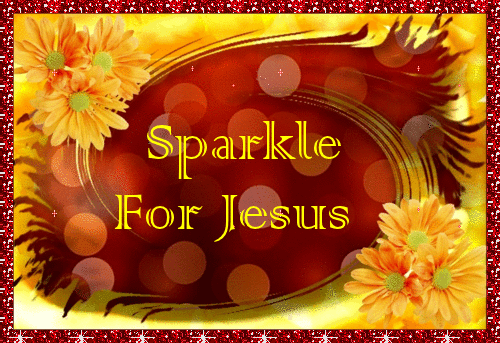 3rdRosanneSmith3rdCarmenGreenidge5thVincentDoria7thMaryBaker7thEllaFitzgerald9thMaryaHeard11thRuthTheodore11thDanaWalters12thMalikBradford15thBrindaBradley19th ElaineReid19thThomasRoach19thChristopherElliott20thAkeemSpencer21stVirginiaBlanchard21stKathleenBunche22ndMonicaPowell22ndBenjamimHeavner23rdAndreaLacourciere24thAlisonMunsch25thMarvaWilliams25thSharonReid25thHenryRoach26thCharlesWalkes